1° ABA -English Activities: 1st form NOVIEMBREHELLO CHILDREN! Esperamos que se encuentren muy bien, disfrutando de estos días de sol.   Les acercamos las actividades para éste mes, siempre utilizando la misma dinámica.   Las actividades con devolución (Second Part), serán recibidas por cada docente en sus correspondientes correos. No olvides colocar NOMBRE Y APELLIDO del alumno/a y Grado1° ”A” (TM ) Miss Gaby : gabrielamarincolo@gmail.com1° “B” (TM) Miss Dani : ingles.danielacampi@outlook.com1° “A”  (TT)   Miss Vale: valenewconcept@gmail.comFIRST PART : Actividades sin entrega, antes de nuestro encuentro ZOOM Te proponemos que escuches y descubras como se dicen los útiles escolares.https://drive.google.com/file/d/1YnDNQrUbSdjBV6dfhoz6wRH1K3HiPwpA/view?usp=sharing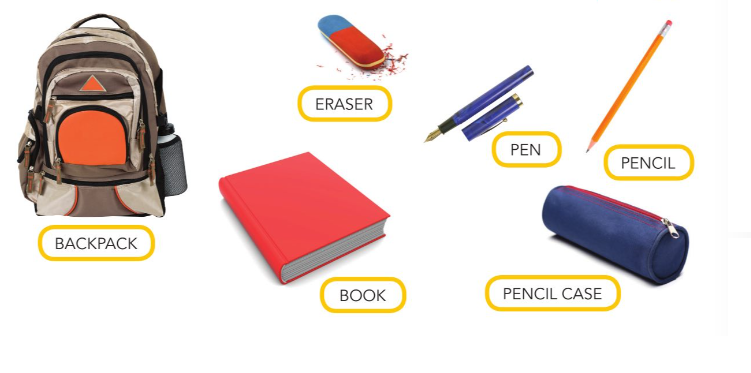 Ahora tendrás que MIRAR (LOOK), CONTAR (COUNT) , la cantidad de útiles escolares que ves. 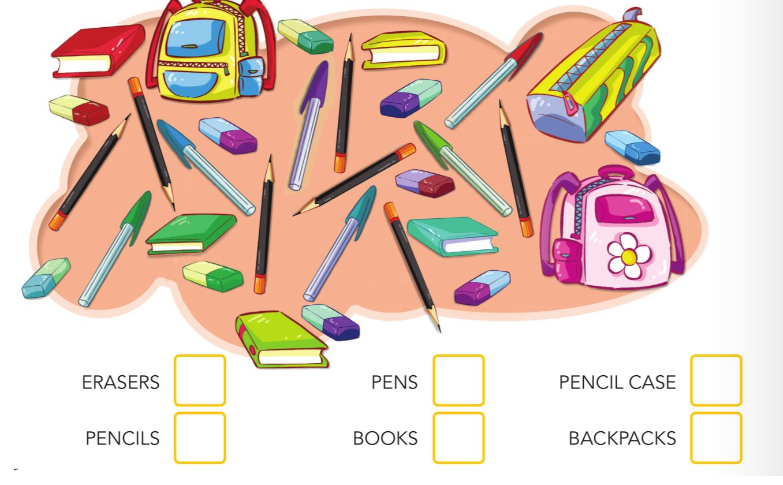 Te dejo esta actividad online. Tenes que escuchar y marcar SI o NO mirando la imagen según corresponda. Al finalizar hace click en FINISH y luego en CHECK MY ANSWERS para ver tu resultado. GOOD LUCK!https://www.liveworksheets.com/worksheets/en/English_as_a_Second_Language_(ESL)/School_supplies/School_Objects_ks664928ye______________________________________________________________SECOND PART : Actividades para realizar y enviar fotos por correo electrónico a la docente correspondiente.Te proponemos que escuches bien… y dibujes en el escritorio de Kate y Ben lo que tienen en su escritorio.https://drive.google.com/file/d/1RjShXT32PNE71n9puxbzEWpnfbUF1WrM/view?usp=sharing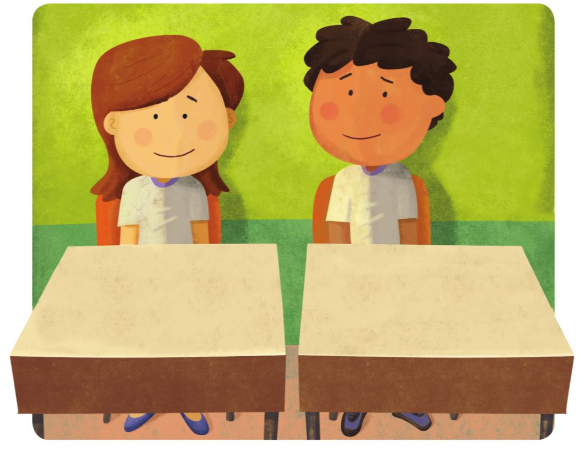 Look and Match (mirá y uní). Podes completar al lado de la imagen.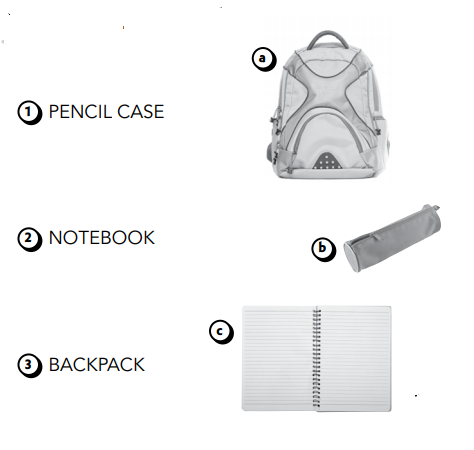 1-B2-3-Mira (look) , contá (count) y redondeá el numero correcto. 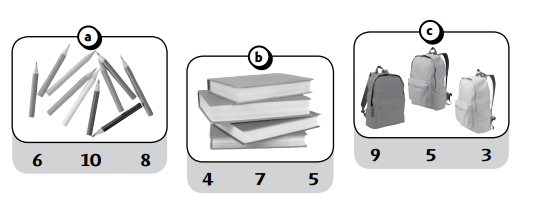 Ahora si, a jugar… QUE DISFRUTES MUCHO DE TODAS LAS ACTIVIDADEShttps://wordwall.net/es/resource/1775525/school-objects